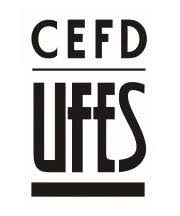 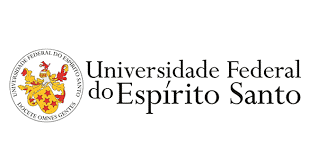 2° SIMPÓSIO ESPÍRITO-SANTENSE DE COMPORTAMENTO MOTOR VITÓRIA, ES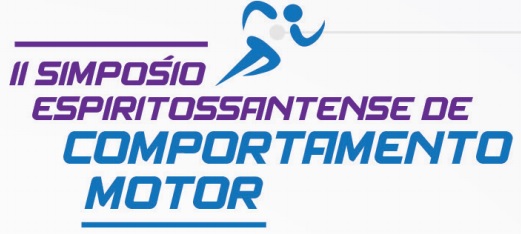 INSCRIÇÕESPara se inscrever, preencha a ficha a seguir e envie-a para o email: sescom.contato@gmail.com. As inscrições serão validas até o preenchimento total das vagas. FICHA DE INSCRIÇÃONome Completo: Nome Completo: Nome Completo: Nome Completo: Nome Completo: CPF:CPF:CPF:CPF:CPF:Instituição:Instituição:Instituição:Instituição:Instituição:Curso/período:Curso/período:Curso/período:Curso/período:Curso/período:Formação Acadêmica: (   ) Graduação  (   ) Mestrado  (   ) Doutorado (   ) Profissional Formação Acadêmica: (   ) Graduação  (   ) Mestrado  (   ) Doutorado (   ) Profissional Formação Acadêmica: (   ) Graduação  (   ) Mestrado  (   ) Doutorado (   ) Profissional Formação Acadêmica: (   ) Graduação  (   ) Mestrado  (   ) Doutorado (   ) Profissional Formação Acadêmica: (   ) Graduação  (   ) Mestrado  (   ) Doutorado (   ) Profissional Endereço:Endereço:Endereço:Endereço:Endereço:Bairro:Cidade:Cidade:UF:CEP:Telefone:Telefone:Celular:Celular:Celular:e-mail:e-mail:e-mail:e-mail:e-mail: